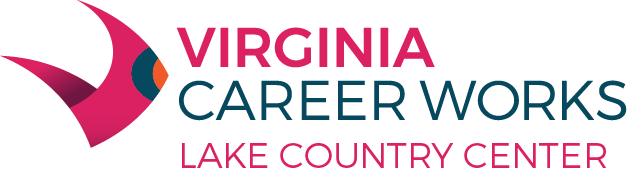 Will be hosting a Job Fair on July 13, 2021 from 9:00-2:00 PM for:COMMERCIAL READY MIX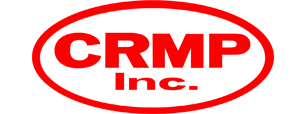 They are looking for Class B CDL Drivers:*$20.00+ hour*Guaranteed 40+ hours per week*Local Only/ Back Home daily*Automatic TransmissionCall (434) 955-2252 [VA Relay 711] select Option (2) to schedule your appointment or you can call Tony Thomas at (757) 335-3404 before then with any questions! Equal Opportunity Employer/Program Auxiliary aids and services are available upon request to individuals with disabilities